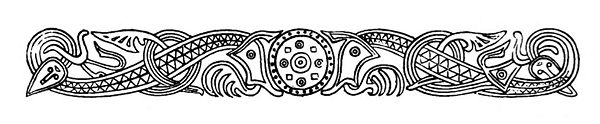 Fåfnebladet december 2022Dörrarna som leder ner till källaren från trapphusen och även dörrarna som leder ut från källaren ska hållas stängda. Detta på grund av brandsäkerhet men även att vi vill minska risken för att obehöriga har tillgång till våra fastigheter. Föreningen kommer att ordna en uppsamlingsplats där du kan slänga din gran efter juletid. Plats och tid kommer att meddelas i januari.I föreningens sophus får vi endast slänga: Hushållssopor (brännbart)Kompost (Kompostpåsar finns att hämta i soprummen)BatterierGlödlampor KartongPlastTidningarTänk på att aldrig lämna levande ljus oövervakade – olyckan kan snabbt vara framme.GOD JUL & GOTT NYTT ÅRÖNSKAR STYRELSEN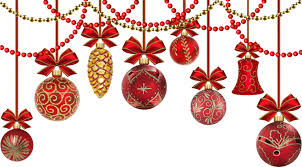 